Het thema dit jaar is WIJ VEROVEREN DE WERELD !!! Eerst een spelletje. Hoe vindt de piraat de schat? Kleur de juiste weg.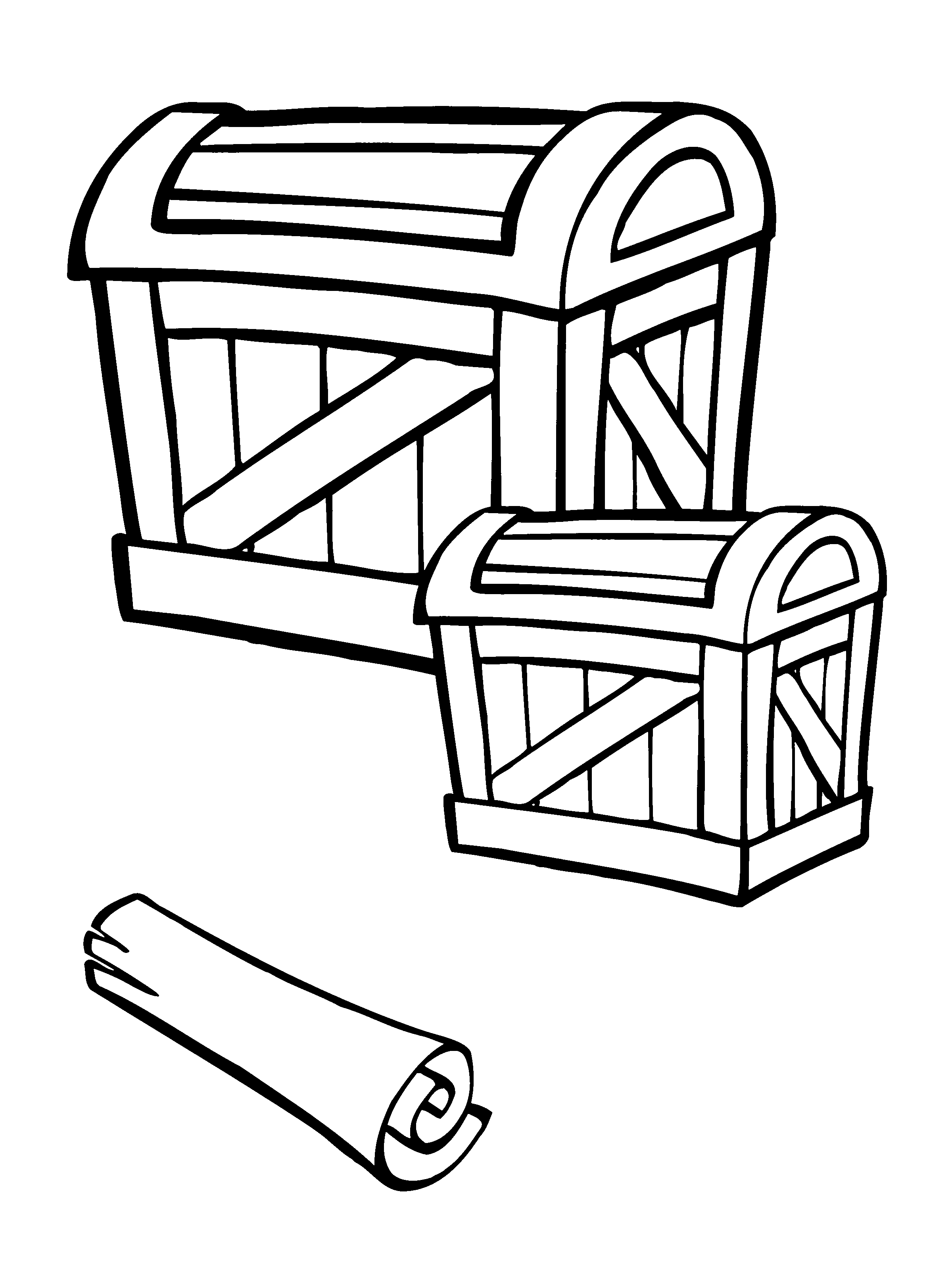 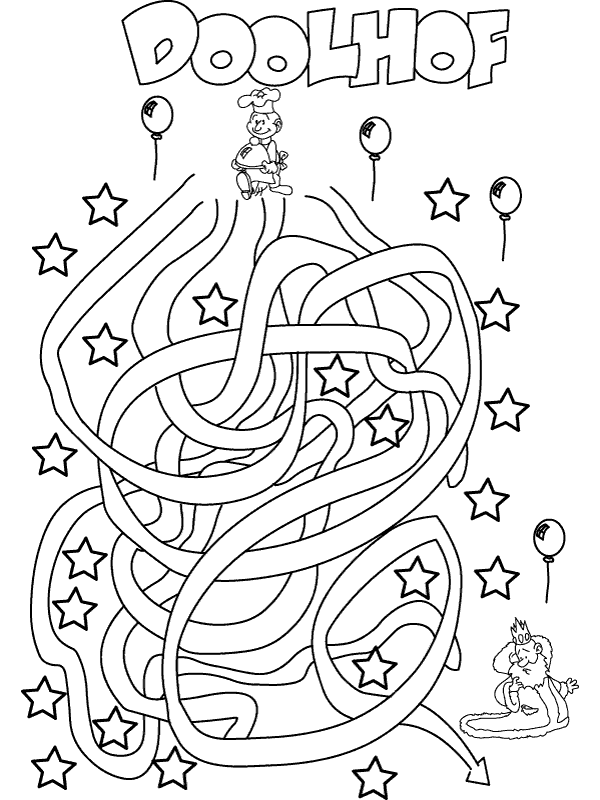 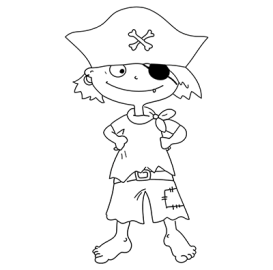 